Утверждаю___________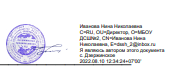 Директор школы: Н.Н. ИвановаПриказ № 109 от 09.08.2022гУчебный планосновного общего образования для детей с ОВЗ(легкая умственная отсталость)МБОУ ДСШ№2 на 2022-2023 учебный годНедельный учебный план основного общего образования обучающихся с  нарушением интеллекта (лёгкая умственная  отсталость):Недельный учебный план основного общего образования обучающихся с  нарушением интеллекта (лёгкая умственная  отсталость):Недельный учебный план основного общего образования обучающихся с  нарушением интеллекта (лёгкая умственная  отсталость):Недельный учебный план основного общего образования обучающихся с  нарушением интеллекта (лёгкая умственная  отсталость):Недельный учебный план основного общего образования обучающихся с  нарушением интеллекта (лёгкая умственная  отсталость):Недельный учебный план основного общего образования обучающихся с  нарушением интеллекта (лёгкая умственная  отсталость):Формы промежуточной аттестацииПредметныеобластиПредметныеобластиУчебные предметыУчебные предметыКлассыКоличество часов в годКоличество часов в годВсего В неделюФормы промежуточной аттестацииПредметныеобластиПредметныеобластиУчебные предметыУчебные предметыVVIVVIВсего В неделюФормы промежуточной аттестацииОбязательная частьОбязательная частьОбязательная частьОбязательная частьОбязательная частьОбязательная частьОбязательная частьОбязательная частьОбязательная частьЯзык и речевая практикаЯзык и речевая практикаРусский языкРусский язык441361368ЗТФЯзык и речевая практикаЯзык и речевая практикаЧтение (Литературное чтение)Чтение (Литературное чтение)441361368Чтение текста, определение главной мысли автораМатематикаМатематикаМатематикаМатематика441361368Контрольная работаМатематикаМатематикаИнформатикаИнформатикаЕстествознаниеЕстествознаниеПриродоведениеПриродоведение2268684ЗТФЕстествознаниеЕстествознаниеБиологияБиологияЕстествознаниеЕстествознаниеГеографияГеография2682ЗТФЧеловек и обществоЧеловек и обществоМир историиМир истории2682ЗТФЧеловек и обществоЧеловек и обществоОсновы социальной жизниОсновы социальной жизни1134342ЗТФЧеловек и обществоЧеловек и обществоИстория отечестваИстория отечестваИскусствоИскусствоИзобразительное искусствоИзобразительное искусство2682рисунокИскусствоИскусствоМузыка Музыка 1341Творческая работаФизическая культураФизическая культураФизическая культураФизическая культура331021026Сдача нормативовТехнологииТехнологииПрофильный трудПрофильный труд6620420412Творческая работаИТОГОИТОГОИТОГОИТОГО27289189521870Часть, формируемая участниками образовательных отношенийЧасть, формируемая участниками образовательных отношенийЧасть, формируемая участниками образовательных отношенийЧасть, формируемая участниками образовательных отношений2268684Всеобщая история Всеобщая история Всеобщая история Всеобщая история 1341ЗТФГеография География География География 1341ЗТФРусский язык (работа с текстом)Русский язык (работа с текстом)Русский язык (работа с текстом)Русский язык (работа с текстом)1341Математика (доп.занятие)Математика (доп.занятие)Математика (доп.занятие)Математика (доп.занятие)1341Максимально допустимая недельная нагрузка (при 5-дневной учебной неделе)Максимально допустимая недельная нагрузка (при 5-дневной учебной неделе)Максимально допустимая недельная нагрузка (при 5-дневной учебной неделе)Максимально допустимая недельная нагрузка (при 5-дневной учебной неделе)293098610202006Коррекционно-развивающая областьКоррекционно-развивающая областьКоррекционно-развивающая областьКоррекционно-развивающая область5517017010Коррекционный курс «Психо-моторика и сенсорные процессы».Коррекционный курс «Психо-моторика и сенсорные процессы».Коррекционный курс «Психо-моторика и сенсорные процессы».Коррекционный курс «Психо-моторика и сенсорные процессы».2268684Мониторинг достиженийКоррекционный курс «Коррекция лексико-грамматической сторон речи».Коррекционный курс «Коррекция лексико-грамматической сторон речи».Коррекционный курс «Коррекция лексико-грамматической сторон речи».Коррекционный курс «Коррекция лексико-грамматической сторон речи».2268684Мониторинг достиженийКоррекционно-развивающий курс «Ритмика»Коррекционно-развивающий курс «Ритмика»Коррекционно-развивающий курс «Ритмика»Коррекционно-развивающий курс «Ритмика»10,534171,5Годовая отметкаКоррекционно-развивающий курс ЭтикаКоррекционно-развивающий курс ЭтикаКоррекционно-развивающий курс ЭтикаКоррекционно-развивающий курс Этика0,5170,5Мониторинг достиженийВнеурочная деятельность:Внеурочная деятельность:Внеурочная деятельность:Внеурочная деятельность:44448Академия естественных наукАкадемия естественных наукАкадемия естественных наукАкадемия естественных наук1134342Мониторинг достиженийИзостудияИзостудияИзостудияИзостудия1134342Мониторинг достиженийЛыжные гонкиЛыжные гонкиЛыжные гонкиЛыжные гонки1134342Мониторинг достиженийСобытийные мероприятияСобытийные мероприятияСобытийные мероприятияСобытийные мероприятия1134342участиеИТОГОИТОГОИТОГОИТОГО3840129213602652